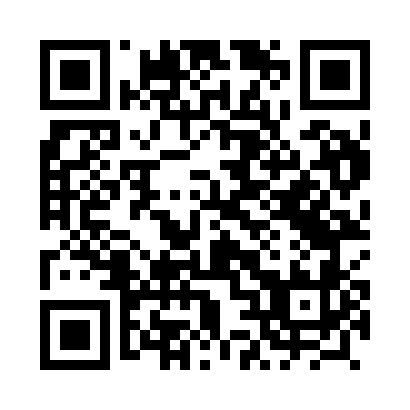 Prayer times for Siedlatkow, PolandWed 1 May 2024 - Fri 31 May 2024High Latitude Method: Angle Based RulePrayer Calculation Method: Muslim World LeagueAsar Calculation Method: HanafiPrayer times provided by https://www.salahtimes.comDateDayFajrSunriseDhuhrAsrMaghribIsha1Wed2:435:1512:425:508:1010:312Thu2:395:1312:425:518:1210:343Fri2:355:1112:425:528:1310:384Sat2:315:1012:425:538:1510:415Sun2:285:0812:425:548:1710:446Mon2:285:0612:425:558:1810:487Tue2:275:0412:425:568:2010:488Wed2:265:0212:425:578:2210:499Thu2:255:0112:425:588:2310:5010Fri2:254:5912:425:598:2510:5011Sat2:244:5712:416:008:2610:5112Sun2:234:5612:416:008:2810:5213Mon2:234:5412:416:018:2910:5214Tue2:224:5312:416:028:3110:5315Wed2:224:5112:416:038:3310:5416Thu2:214:5012:426:048:3410:5417Fri2:204:4812:426:058:3510:5518Sat2:204:4712:426:068:3710:5619Sun2:194:4612:426:078:3810:5620Mon2:194:4412:426:088:4010:5721Tue2:184:4312:426:088:4110:5822Wed2:184:4212:426:098:4310:5823Thu2:184:4012:426:108:4410:5924Fri2:174:3912:426:118:4511:0025Sat2:174:3812:426:128:4711:0026Sun2:164:3712:426:128:4811:0127Mon2:164:3612:426:138:4911:0128Tue2:164:3512:426:148:5011:0229Wed2:154:3412:436:158:5211:0330Thu2:154:3312:436:158:5311:0331Fri2:154:3212:436:168:5411:04